Name ________________________________________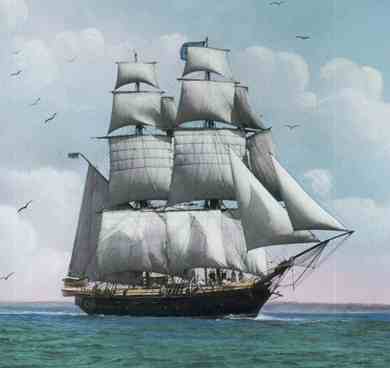 The True Confessions of Charlotte DoyleStudy Questions – Chapters 18-22Chapter 181. The captain claims that Charlotte’s behavior on the Seahawk has been “unnatural”. Discuss 2 examples of how and when Charlotte’s behavior has been “unnatural” according to the Captain.2. What was unfair about Charlotte’s trial?Chapter 193. If you were a crew member, would you have stood up for Charlotte? Explain your reasoning based on what you know about the crew members, Captain Jaggery, Charlotte, and the way the trial went.4. Why does Charlotte suspect that Zachariah murdered Hollybrass?5. Why do Charlotte and Zachariah begin to be suspicious of the captain? Note: there are SEVERAL reasons.Chapter 206. Why is it decided that Charlotte should go to the captain’s cabin to get the key to the gun safe?7. Were you expecting Zachariah to bring Keetch back to Charlotte? Justify his and the crew’s reasons for choosing to “defend” Zachariah more so thanCharlotte.8. Critique the plan that Charlotte, Zachariah, and Keetch devise. Do you think it will be successful? Why? How would you change it to make it better if you don’t feel it will work?9. Captain Jaggery was waiting for Charlotte even though she was told he would be at the helm! Develop a statement that she can use to defend herself for being in the room.Chapter 21-2210. How did Captain Jaggery know Charlotte was trying to steal the key to the gun safe?11. What is strange about Jaggery’s quarters?  What does this show the reader about Jaggery? 12. How do Zachariah and Charlotte come to the conclusion that it must be Jaggery who killed Hollybrass?13. What plan do they come up with?14. Who was Jaggery’s informant all along?15. What 3 choices does Jaggery give Charlotte when she is caught?  Which one does it seem he would prefer?16. Ever since that voyage, why has Charlotte been doubtful of stories about dead heroes?17. When Charlotte first stepped back into her family’s house after the voyage, how did she think it seemed?18. What does Charlotte’s father do after he reads her diary?19. What word does Charlotte’s father use about her that we have heard many times before?20.  When Zachariah told Charlotte that he had never returned home because he didn’t know if he would be welcome, what event did this foreshadow?